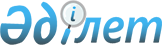 О внесении изменений в некоторые совместные постановления акимата города Актобе и решения маслихата города АктобеПостановление акимата города Актобе Актюбинской области от 28 августа 2018 года № 5464а и решение маслихата города Актобе Актюбинской области от 28 августа 2018 года № 366. Зарегистрировано Управлением юстиции района "Астана" города Актобе Департамента юстиции Актюбинской области 28 сентября 2018 года № 3-1-210
      В соответствии с подпунктом 4) пункта 1 статьи 6, пунктом 2 статьи 31 Закона Республики Казахстан от 23 января 2001 года "О местном государственном управлении и самоуправлении в Республике Казахстан", совместным постановлением акимата Актюбинской области от 20 марта 2018 года № 139 и решением маслихата Актюбинской области от 20 марта 2018 года № 272 "Об изменениях в административно-территориальном устройстве города Актобе Актюбинской области" (зарегистрированное в Реестре государственной регистрации нормативных правовых актов за № 5901), совместным постановлением акимата Актюбинской области от 11 апреля 2018 года № 166 и решением маслихата Актюбинской области от 11 апреля 2018 года № 281 "О присвоении наименования образованным районам города Актобе" (зарегистрированное в Реестре государственной регистрации нормативных правовых актов за № 5908), акимат города Актобе ПОСТАНОВЛЯЕТ и маслихат города Актобе РЕШИЛ:
      1. Внести изменения в некоторые совместные постановления акимата города Актобе и решения маслихата города Актобе, согласно приложению к настоящему совместному постановлению и решению.
      2. Государственному учреждению "Аппарат маслихата города Актобе" в установленном законодательством порядке обеспечить:
      1) государственную регистрацию настоящего совместного постановления и решения в территориальном органе юстиции;
      2) направление настоящего совместного постановления и решения на официальное опубликование в периодических печатных изданиях и эталонном контрольном банке нормативных правовых актов Республики Казахстан;
      3) размещение настоящего совместного постановления и решения на интернет-ресурсе маслихата города Актобе.
      3. Настоящее совместное постановление акимата и решение маслихата города Актобе вводится в действие по истечении десяти календарных дней после дня его первого официального опубликования. Изменения, вносимые в некоторые совместные постановления акимата города Актобе и решения маслихата города Актобе
      1. В совместное постановление акимата города Актобе Актюбинской области от 28 марта 2008 года № 868 и решение маслихата города Актобе Актюбинской области от 28 марта 2008 года № 60 "О переименовании названий некоторых улиц города Актобе, присвоении названий безымянным улицам микрорайонов и населенных пунктов города Актобе" (зарегистрированное в Реестре государственной регистрации нормативных правовых актов за № 3-1-87, опубликованное 8 мая 2008 года в газете "Актюбинский вестник") внести следующие изменения:
      по всему тексту совместного постановления и решения:
      слова "Благодарного сельского округа" заменить словами "района "Алматы" города Актобе";
      по всему тексту совместного постановления и решения на казахском языке:
      слова "селосының" заменить словами "ауылының";
      в пункте 5 совместного постановления и решения на русском языке:
      слово "аула" заменить словом "села";
      пункте 7 изложить в следующей редакции:
      "7. Присвоить улице села Кенеса Нокина района "Алматы" города Актобе наименование "Достык".";
      в пункте 8:
      слова "Каргалинского сельского округа" заменить словами "района "Алматы" города Актобе".
      2. В совместное постановление акимата города Актобе Актюбинской области от 22 июля 2009 года № 1766 и решение маслихата города Актобе Актюбинской области от 22 июля 2009 года № 179 "О присвоении наименований безымянным улицам и переименовании некоторых улиц населенного пункта города Актобе" (зарегистрированное в Реестре государственной регистрации нормативных правовых актов за № 3-1-117, опубликованное 11 августа 2009 года в газете "Актюбинский вестник") внести следующее изменение:
      в пункте 1 строку:
      "безымянным улицам села "Акжар" Каргалинского сельского округа:" изложить в следующей редакции:
      "безымянным улицам села "Акжар" района "Алматы" города Актобе:".
      3. В совместное решение маслихата города Актобе Актюбинской области от 28 июля 2010 года № 273Р и постановление акимата города Актобе Актюбинской области от 28 июля 2010 года № 2163П "О присвоении наименований безымянным улицам и переименовании некоторых улиц города Актобе" (зарегистрированное в Реестре государственной регистрации нормативных правовых актов за № 3-1-139, опубликованное 17 августа 2010 года в газете "Актюбинский вестник") внести следующие изменения:
      пункт 1 изложить в новой редакции:
      "1. Присвоить наименования:
      безымянной улице квартала "Авиатор - 2" имя Султана Амангосова;
      безымянной улице жилого массива "Заречный - 2" имя Ахмета Ескендирова.";
      в пункте 2:
      слова "Каргалинского сельского округа" заменить словами "района "Алматы" города Актобе".
      4. В совместное постановление акимата города Актобе Актюбинской области от 22 декабря 2010 года № 3573ап и решение маслихата города Актобе Актюбинской области от 22 декабря 2010 года № 305р "О присвоении наименований безымянным улицам города Актобе" (зарегистрированное в Реестре государственной регистрации нормативных правовых актов за № 3-1-148, опубликованное 25 января 2011 года в газетах "Ақтөбе" и "Актюбинский вестник") внести следующие изменения:
      в подпункте 1) пункта 1:
      слово "поселка" заменить словом "квартала";
      по всему тексту совместного постановления и решения на казахском языке:
      слова "селосының" заменить словами "ауылының";
      в подпункте 11) пункта 1 совместного постановления и решения на русском языке:
      слово "аула" заменить словом "села";
      слово "имени" исключить.
					© 2012. РГП на ПХВ «Институт законодательства и правовой информации Республики Казахстан» Министерства юстиции Республики Казахстан
				
      Аким города Актобе 

И. Испанов

      Председатель сессии 
маслихата города Актобе 

Т. Хамитов

      Секретарь маслихата 
города Актобе 

С. Шинтасова
Приложение к совместному постановлению акимата города Актобе от "28" августа 2018 года № 5464а и решению маслихата города Актобе от "28" августа 2018 года № 366